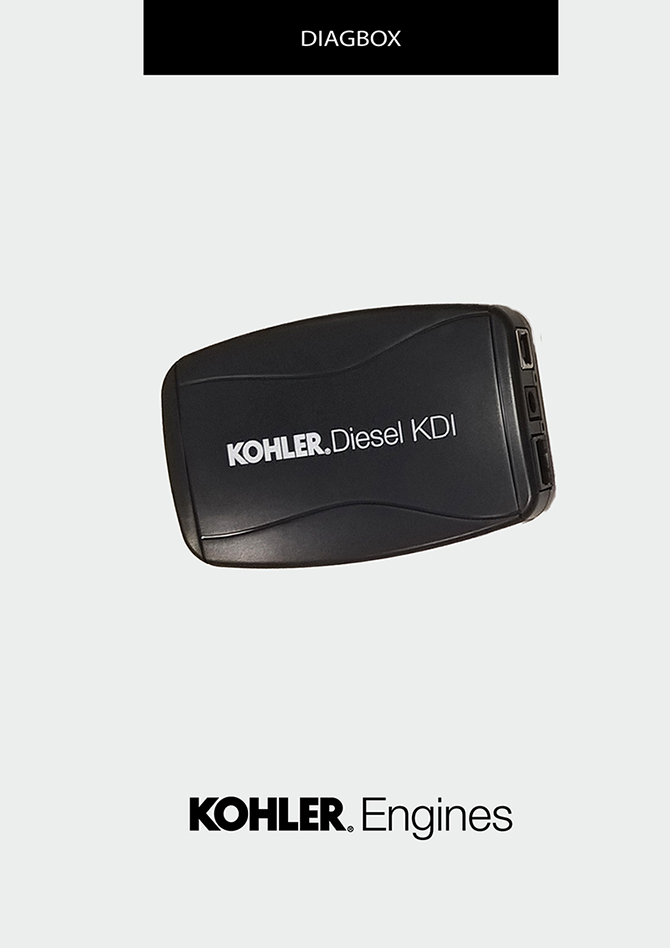 FlashingDownload des Mapping vom Server KOHLER.FlashingZum Aufrufen der Bildschirmseite "Diagnose" Taste "Check" drücken.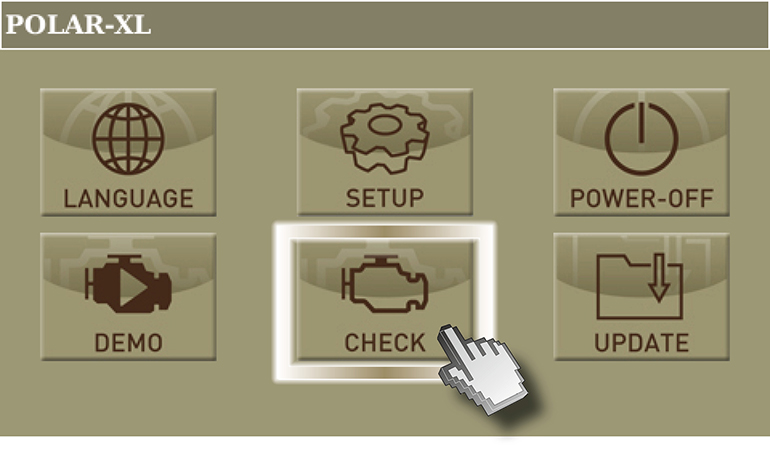 Auf "UPDATE MAPS" klicken und einige Sekunden abwarten.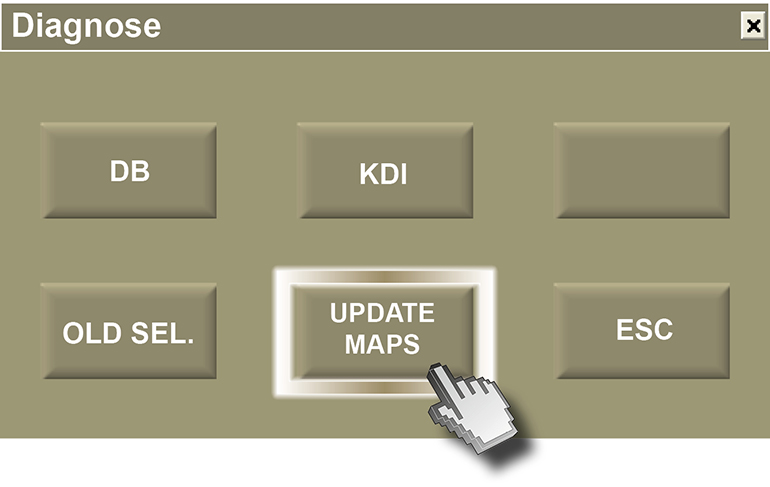 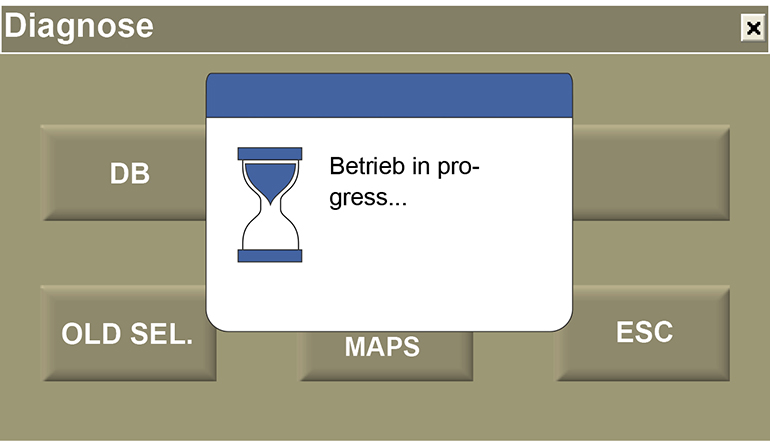 Die Motorzündung einschalten und dann auf "OK" drücken.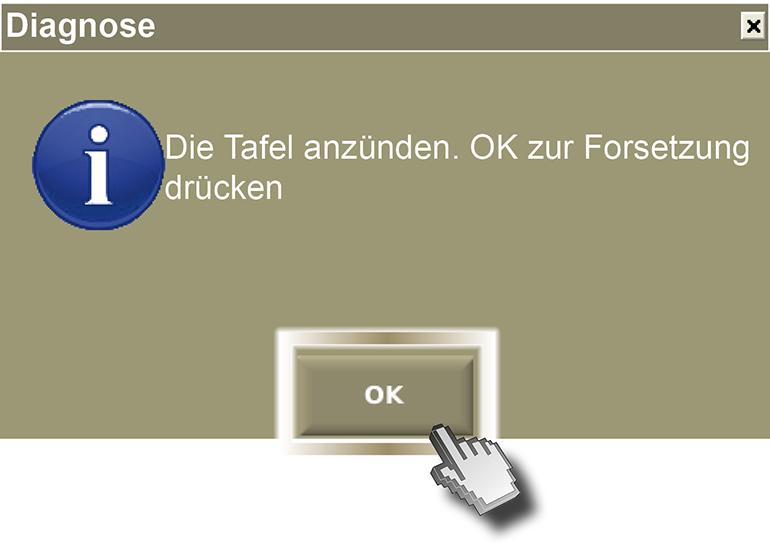 Auf "RIP.ECU."  (Neuprogrammierung ECU) klicken.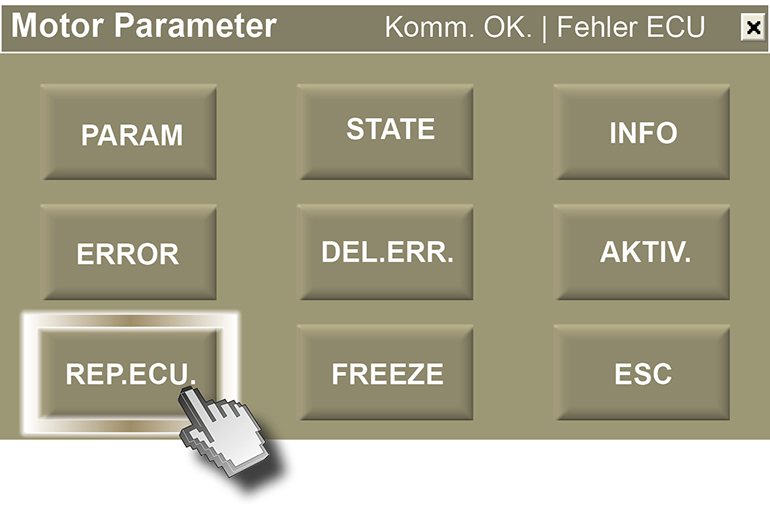 Auf  "YES" klicken.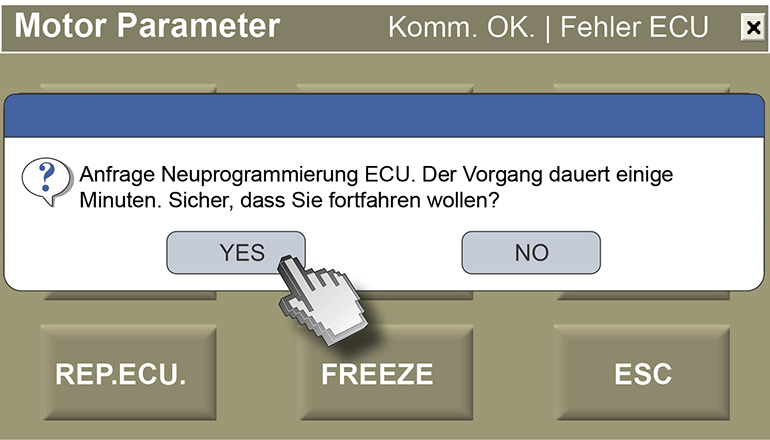 Einige Minuten abwarten.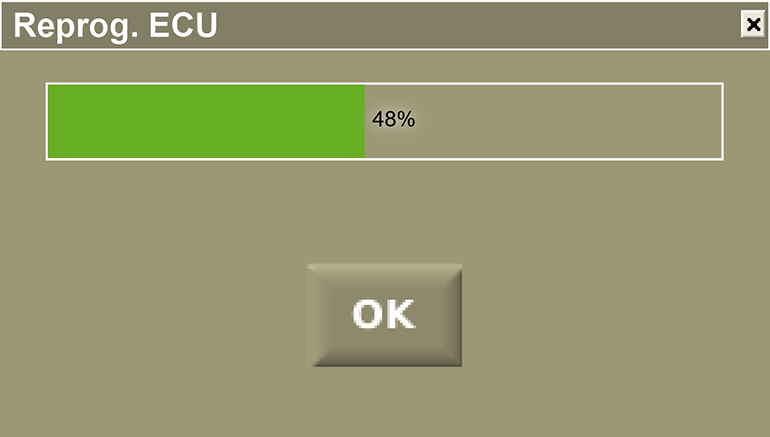 Auf  "OK" klicken.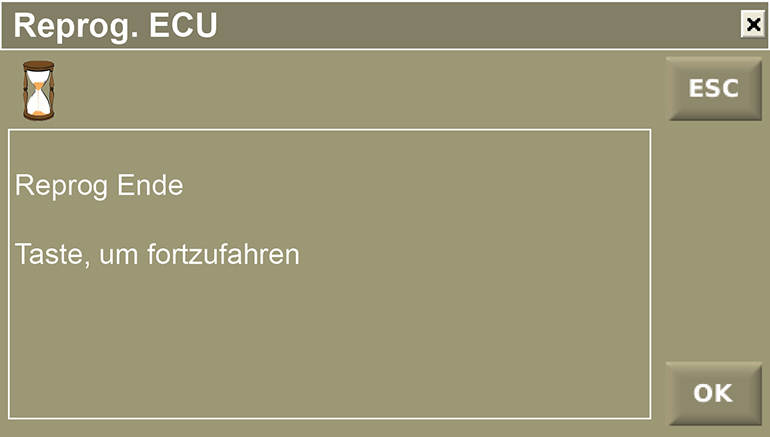 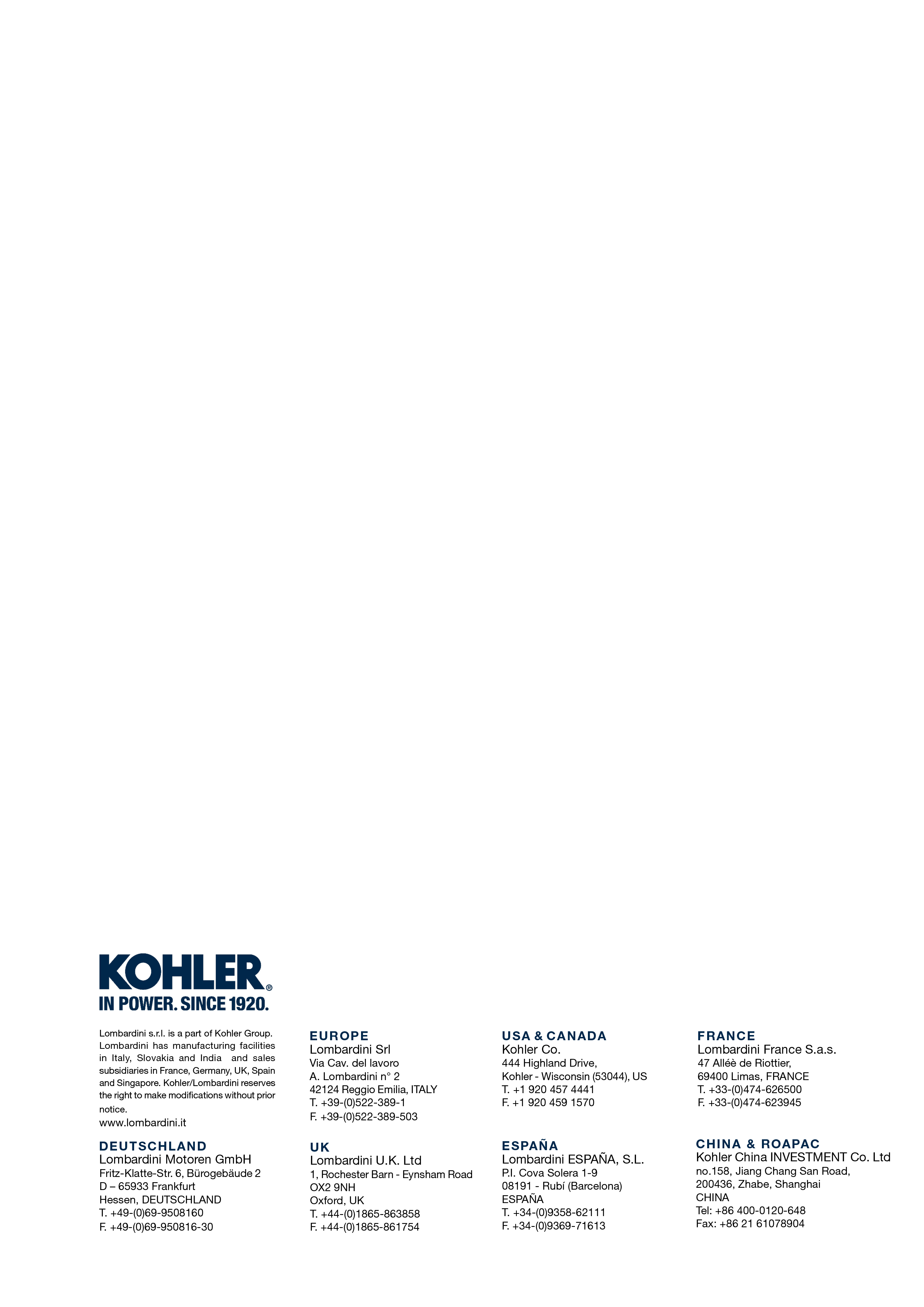 FlashingBedienungshandbuch diagnose-toolDie Webseite  "http://iservice.lombardini.it" aufrufen und auf "KDI KOHLER DIESEL" klicken
Den Text zum "PRIVACY" lesen und auf "ICH AKZEPTIERE" klicken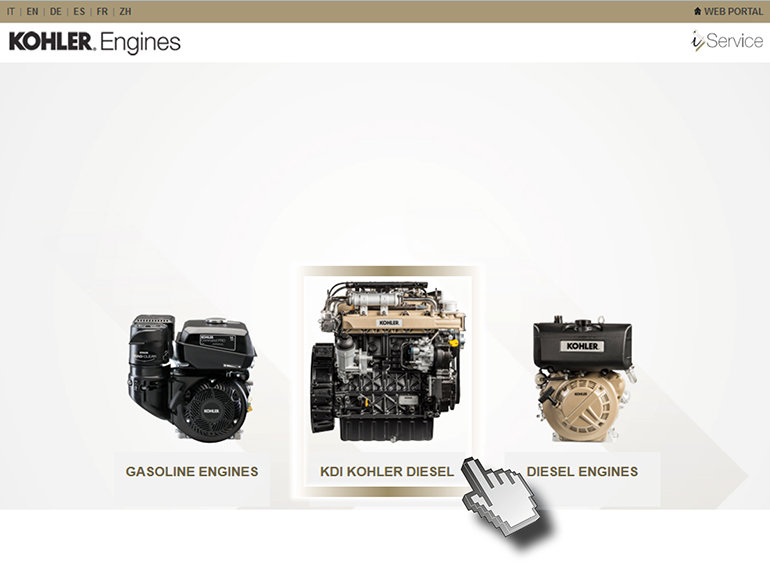 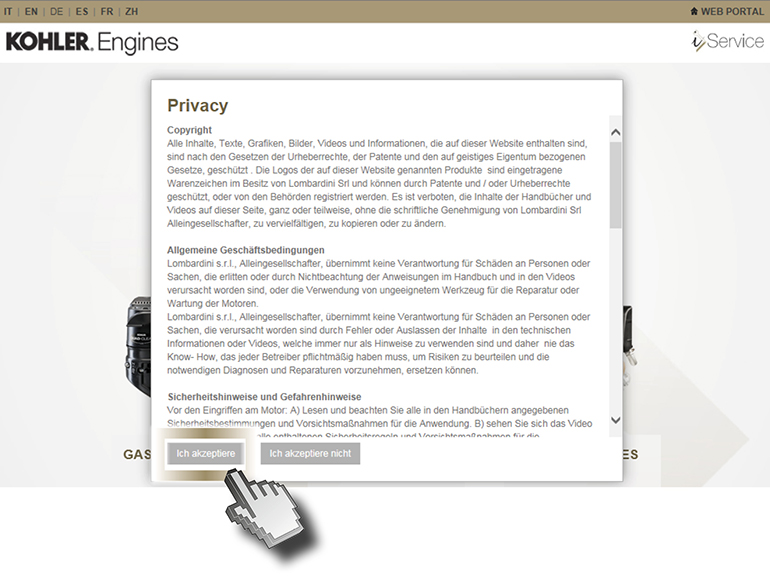 Zugangsdaten "USER ID", "PASSWORD" eingeben, "ICH BIN KEIN ROBOTER" klicken  und auf "LOG-IN" klicken.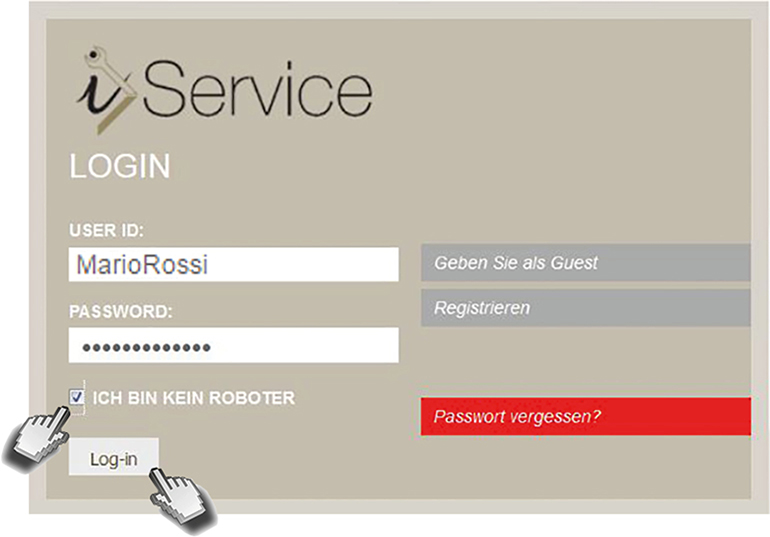 Auf "DIAGNOSTIK und FLASHING" klicken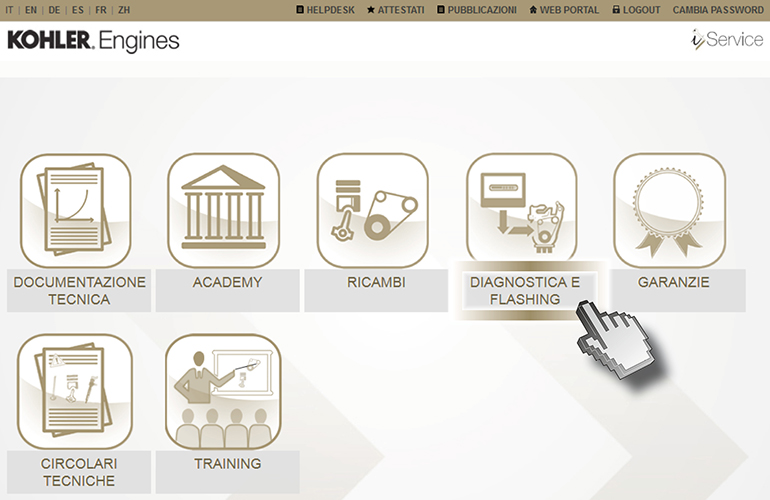 Auf "FLASHING" klicken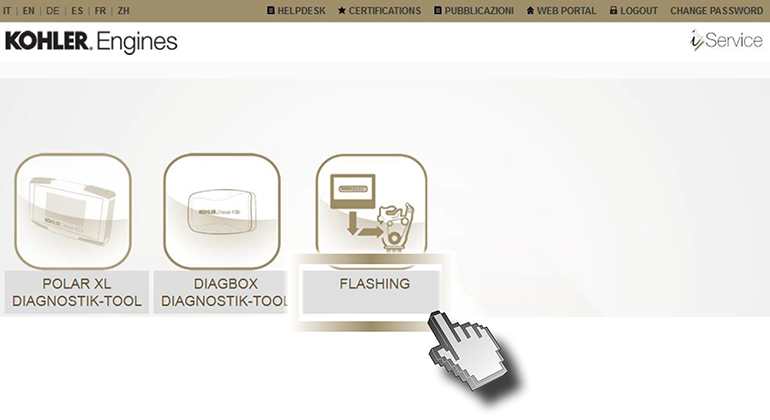 Username und Password eingeben, dann auf "Login" klicken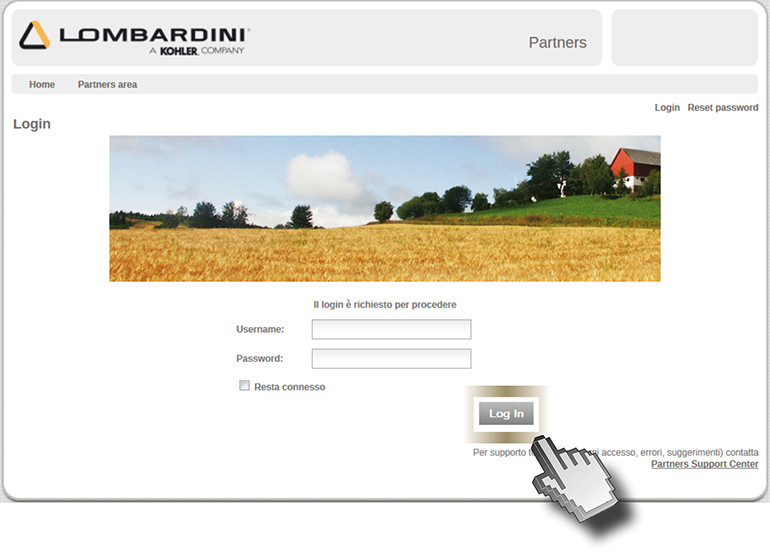 Auf  "Flashing ROM" klicken.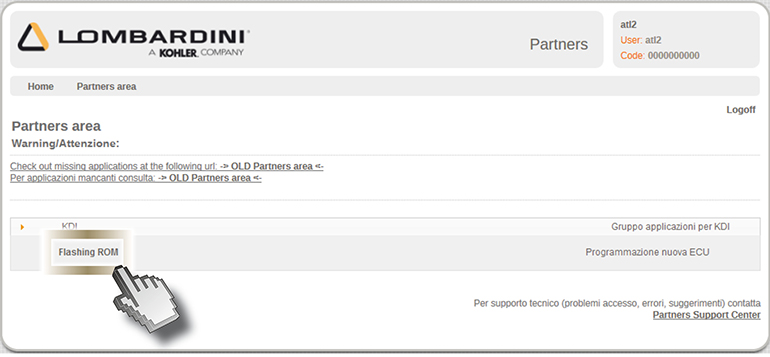 Auf "MAC-Adresse erhalten" (1) klicken und dann die "Seriennummer" (2) eingeben. Zuerst auf "Suchen" (3) und dann auf "Herunterladen" (4) klicken. 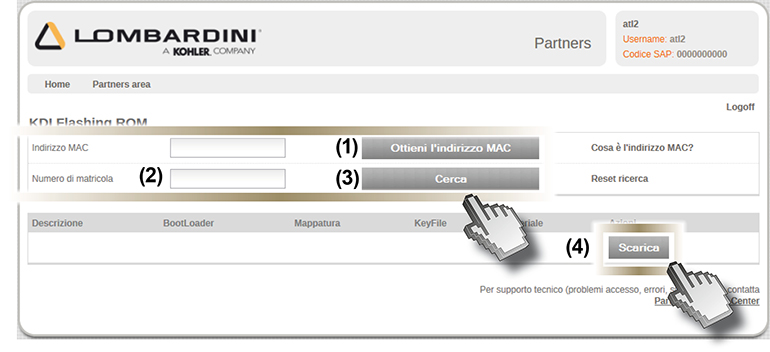 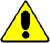 Achtung
 Sollte die "MAC-Adresse" nicht automatisch erfasst werden, muss wie folgt vorgegangen werden:Auf  "START" > "Alle Programme" > Zubehör > Steuerungen-Promp klicken.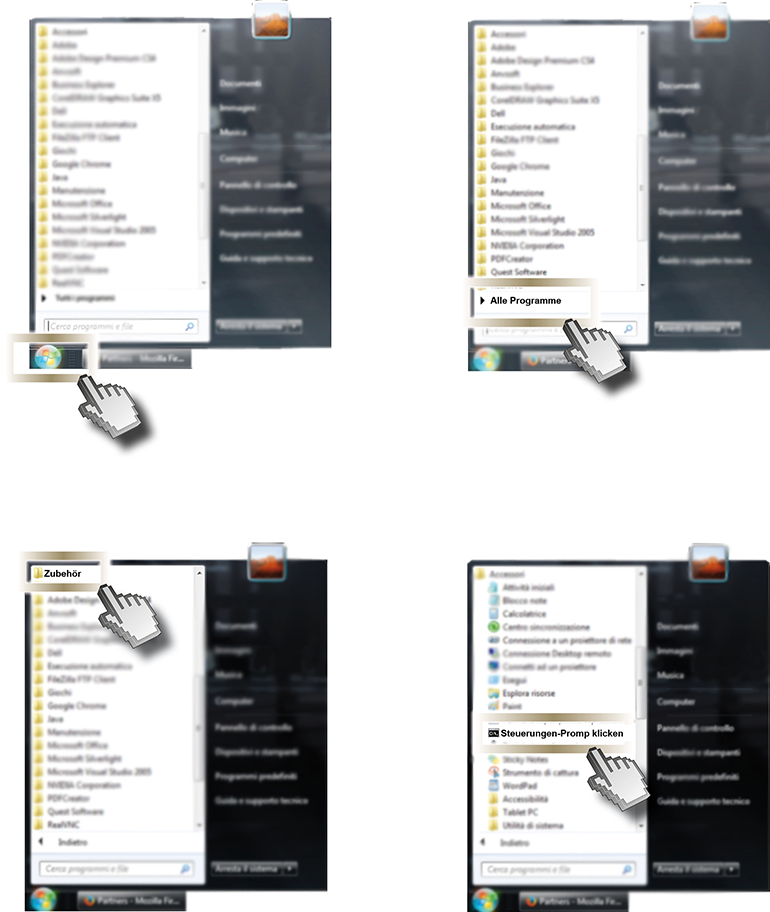 ipconfig/all schreiben.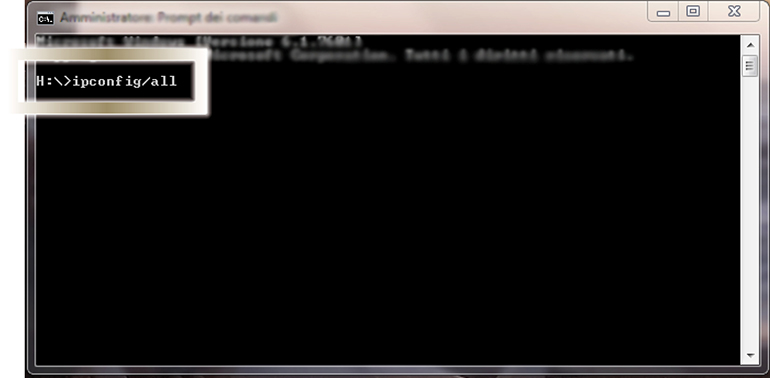 Eingabe drücken.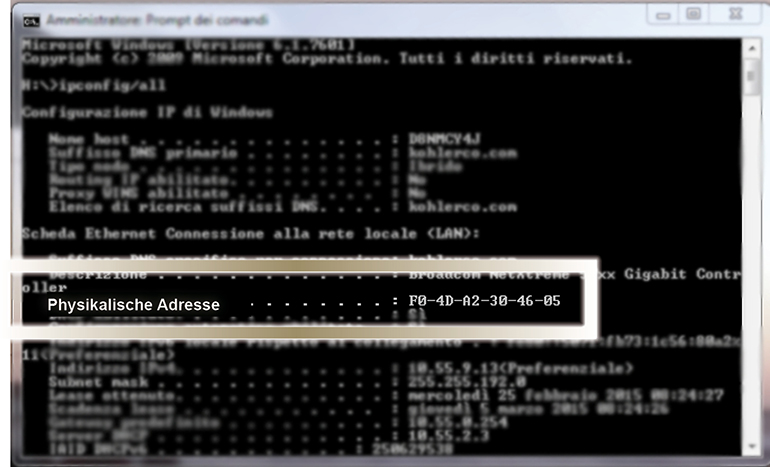 Bei Laptops wird die Nummer der „Physikalische Adresse“ in der Karte „Wireless LAN - Wireless Netzwerk Anschluss“ angegeben; bei festen PCs befindet sich die Physikalische Adresse in der Karte „Ethernet Ethernet“.  Jeder Computer hat eine andere Nummer.
Die Nummer der physikalischen Adresse (1) (indem die Zahlen nicht mit "-" sondern mit ":" getrennt werden) in das Feld "MAC-Adresse" des PC  übertragen.

Die "Seriennummer (2) eingeben und dann auf "Suchen" (3) klicken.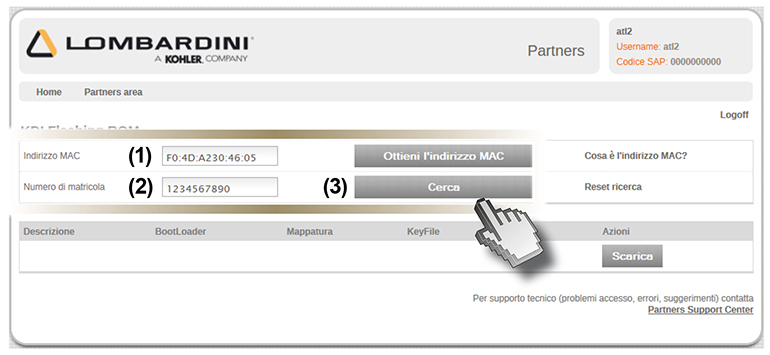 



Nach beendeter Suche erscheint der Name der vom K Motor der geeigneten Mappings identifizierten Datei.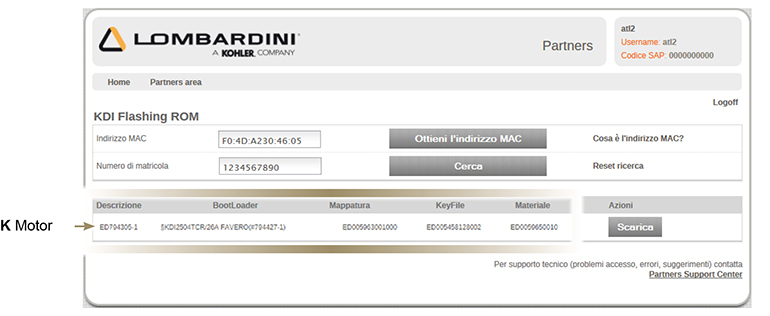 Auf "Herunterladen" (4) und auf "Speichern" (5) klicken.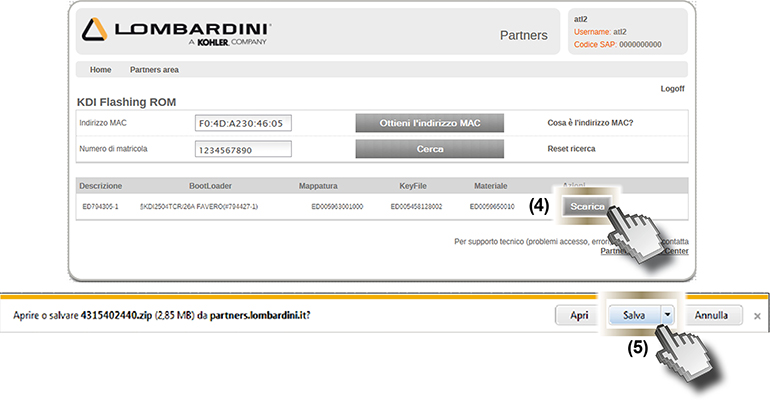 Die Datei wird automatisch im Ordner "Download" des Computers gespeichert.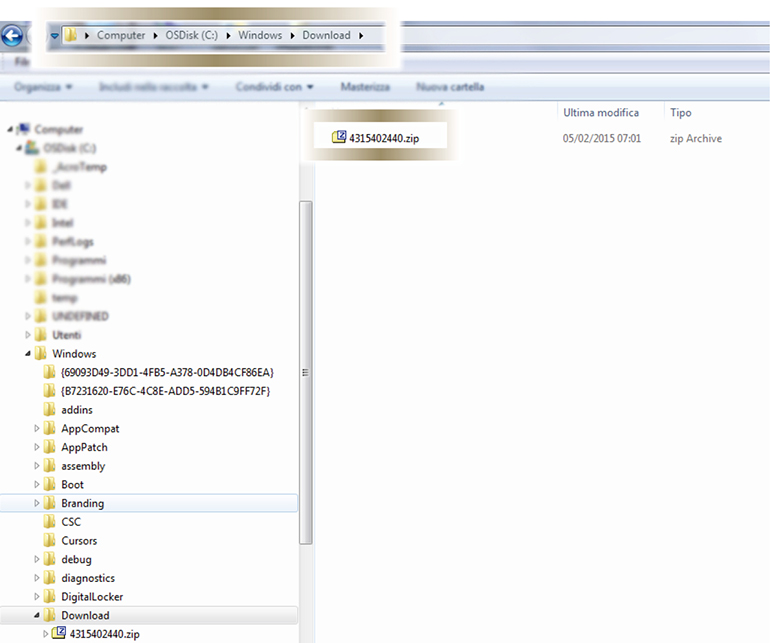 